Fren1P		Choisissez le bon mot de vocabulaire pour compléter les phrases suivantes.  Utilisez les nombres à côté de chaque mot pour compléter l’image du point à point. Non, tu ne tournes pas à gauche.  Tourne à _____.Je vais acheter des chaussures au centre _______.En _____, nous n’allons pas à l’école.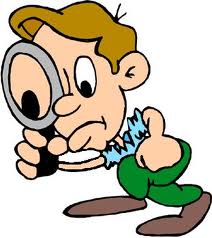 Elle va regarder les fleurs aux ______.Tu fais les _____ à la maison.Il ne fait pas beau.  Il _____. Continue _____  _____.  La banque est à gauche.Voilà le maire.  Il va à l’ _____ ___ _____.J’ai besoin (need) du lait.  Je vais faire les ________.Quelle  _________ est-ce que tu aimes?  L’été ou l’hiver?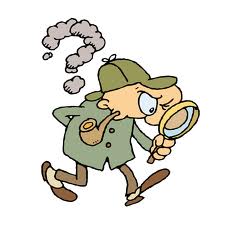 Je ________ au cinéma ce soir.J’adore aller _____ jardins.Il fait beau et du ________ aujourd’hui.J’habite dans la _____ Kent.Luc et Sylvie vont regarder un film au ________.Jérôme ne sait pas où il est.  Il est ________.Je veux des livres.  Je vais à la _____________.Ahhhh mon chapeau!  Il fait du _______!Où est-ce que tu _____? Ahhh il neige, non, il pleut…il fait ___________!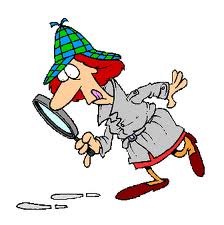 Maman va _____ supermarché.La banque est à droite et l’école est à __________.Je fais du ski en ________.Non, tu ne vas pas demain.  Tu vas _______________!Il ________ froid en hiver.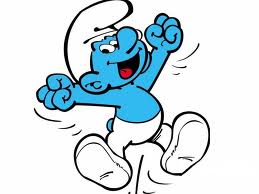 Le schtroumpf a dessiné un ________________________!